Acompanhamento de aprendizagemAvaliaçãoESCOLA: 	NOME: 	ANO E TURMA: _____________ NÚMERO: _______ DATA: 	PROFESSOR(A): 	Geografia – 8º ano – 3º bimestreQuestão 1Sobre o processo de industrialização do Brasil, México e Argentina, responda:a)	Por que a industrialização desses países é considerada tardia?______________________________________________________________________________________________________________________________________________________________________________________________________________________________________________________________________________________________________________________________________________________________________________________________________________________________________________b)	Indique uma transformação provocada pela industrialização nas principais cidades desses países.______________________________________________________________________________________________________________________________________________________________________________________________________________________________________________________________________________________________________________________________________________________________________________________________________________________________________________Questão 2Cite fatores que contribuem para que as grandes cidades latino-americanas apresentem contrastes socioespaciais.______________________________________________________________________________________________________________________________________________________________________________________________________________________________________________________________________________________________________________________________________________________________________________________________________________________________________________Questão 3Indique as razões da concentração espacial da indústria brasileira na Grande Região Sudeste.______________________________________________________________________________________________________________________________________________________________________________________________________________________________________________________________________________________________________________________________________________________________________________________________________________________________________________Questão 4O que são indústrias maquiladoras? No território mexicano, onde elas estão concentradas?______________________________________________________________________________________________________________________________________________________________________________________________________________________________________________________________________________________________________________________________________________________________________________________________________________________________________________Questão 5Grandes empresas transnacionais de alimentos têm se estabelecido no México com o objetivo de obter lucros maiores, já que o custo da terra e da mão de obra é baixo. Marque um X na alternativa incorreta sobre as consequências socioeconômicas desse processo no país.( A ) Alteração dos hábitos alimentares da população.( B ) Diminuição das áreas de cultivo de alimentos básicos da população.( C ) Aumento do acesso à terra por parte dos camponeses. ( D ) Alta dos preços dos alimentos básicos da população.Questão 6Caracterize a estrutura fundiária em grande parte dos países da América Latina. Em seguida, explique a relação entre essa estrutura fundiária e a atuação dos movimentos sociais do campo nesses países. ____________________________________________________________________________________________________________________________________________________________________________________________________________________________________________________________________________________________________________________________________________________________________________________________________________________________________________________________________________________________________________________________________Questão 7Quais são as principais matérias-primas minerais e energéticas exploradas na Argentina? De que forma elas são usadas?____________________________________________________________________________________________________________________________________________________________________________________________________________________________________________________________________________________________________________________________________________________________________________________________________________________________________________________________________________________________________________________________________Questão 8Observe o mapa a seguir e responda às questões.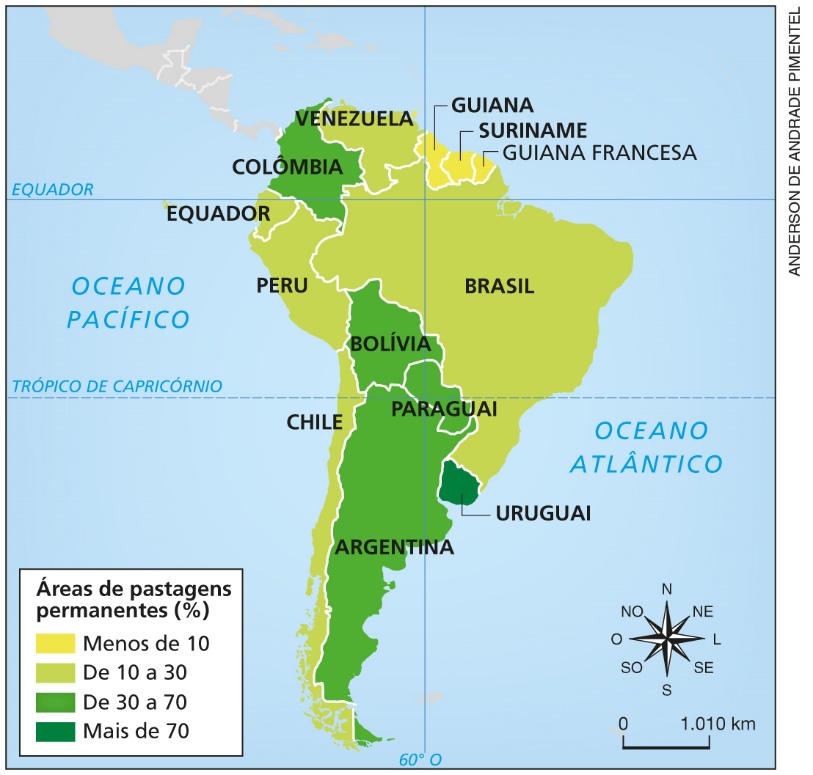 Fonte: elaborado com base em IBGE. Atlas geográfico escolar. 
7. ed. Rio de Janeiro, 2016. p. 65.a) Qual é o país da América do Sul que apresenta a maior parcela do território ocupado por pastagens?______________________________________________________________________________________b) Que condição natural desse território favorece o predomínio de áreas ocupadas por pastagens?_________________________________________________________________________________________________________________________________________________________________________________________________________________________________________________________________c) Explique a relação entre essa característica natural e a economia do país em destaque.  __________________________________________________________________________________________________________________________________________________________________________________________________________________________________________________________________Questão 9O modelo de colonização empreendido pelas metrópoles, caracterizado pela produção voltada para a exportação e o uso de trabalho escravo, é um dos fatores que contribuem para os baixos indicadores sociais e as desigualdades econômicas existentes hoje em dia na América Latina. Marque um X na alternativa que indica corretamente alguns fatores que, na atualidade, contribuem para a permanência dessas desigualdades.( A )	Baixo crescimento econômico provocado pela falta de desenvolvimento do setor industrial e pelas altas taxas de exportação.( B )	Falta de preocupação da classe dominante com a formação de uma classe média que tivesse elevados padrões de consumo.( C )	Baixo crescimento econômico provocado, entre outros motivos, pela concentração das propriedades rurais e pela má distribuição de renda entre a população.( D )	Crescimento econômico pautado pela elevada importação de commodities e pelo desenvolvimento 
de tecnologias industriais.Questão 10A produção de açúcar é uma das principais atividades econômicas de Cuba. Porém, nos últimos anos, as exportações do produto vêm caindo, provocando prejuízos à economia. Marque um X na alternativa incorreta sobre os fatores que afetaram o circuito da cana-de-açúcar cubano.( A )	A modernização da agricultura, que rebaixou a qualidade do açúcar produzido.( B )	A falta de investimentos para a melhoria da atividade açucareira.( C )	O embargo econômico dos Estados Unidos.( D )	O fim da União Soviética, antigo parceiro comercial.América do Sul: pastagem – 2012